Committee on Research and Publications (CRP)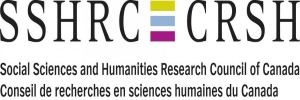 CRP.FORM.013 | SSHRC Exchange GrantSSHRC Exchange Grants support small-scale knowledge exchange or mobilization activities that fall under SSHRC’s mandate. These may include community engagement, workshops, seminars, dissemination activities, and digital KM initiatives both within and beyond the academic community. If you have any questions about the policies and procedures for applying for an internal research grant, or the adjudication of the application, please refer to the policies and guidelines on-line or contact the Chair of the Committee on Research & Publications.The Committee on Research & Publications is interdisciplinary.  All members may not be familiar with the specialized language of different disciplines. Applicants are strongly encouraged to compose their applications with this in mind.Special Reporting RequirementsPlease note that funding approval of SSHRC Exchange proposals require applicants to complete an annual SSHRC progress report. These reports must be completed and sent to the Research Office on an annual basis, and must be received by April 1. The report forms are located on-line through the Research Office web-site, under ‘Forms and Applications.’ Please note:  The onus is on the applicant to ensure completion upon submission. Incomplete applications will not be adjudicated. Budget JustificationSubmission Process: Please submit the application package electronically to research@msvu.ca.Note: a maximum of 2 attachments are permitted for submission– you may submit only .PDF or .DOC documents in the following manner:One attachment containing only the application and one document containing all appendices (if applicable)orOne attachment containing both the application and all appendices (if applicable)All appendices must be clearly labeled and reflect how they are referenced in the application.Equity, Diversity, Inclusion, and AccessibilityDear Applicant: As you know, MSVU released its Senate approved 5-year Research Strategic Plan (2023-2028) in January 2023. Our research strategic plan, as well as our overarching institutional strategic plan, are foregrounded in the principles of Equity, Diversity, Inclusion and Accessibility (EDIA) and the Truth and Reconciliation recommendations. In addition, MSVU is now a member of the Dimensions program which is also aimed at advancing EDI. The MSVU Research Office is interested in understanding how our researchers are responding to these institutional priorities. The information you provide will help the Research Office offer the best possible support for meeting these institutional priorities.MSVU Research Strategic PlanTruth and ReconciliationMSVU Dimensions Action PlanAs an MSVU researcher, we are inviting you to voluntarily answer the following questions. Your responses to these questions will not be used to determine the outcome of the grant adjudication process. Rather, the responses will be anonymized, used to provide additional supports such as training, and will be included in our annual report to Senate. Thank you for your input!Name(s) of Applicant(s) For eligibility, see CRP.SOP.002Department/FacultyTitle of StudyTotal Amount Requested (max $5,000)$Insert Image of Researcher(s) Signature:Date: 
 Abstract or Summary – max ½  pageRationale and Objectives -- max 1 pageProposed Activities – Max 1 pageExpected Outcomes - max ½ pageAbbreviated C.V. – max 2 pagesProposed Project PartnersList all partners and their role in the projectExplain the relevance/significance of their participation in the project;*Append CVs of all project partnersResearch Ethics CertificationIs ethics clearance required for this study? ☐ Yes☐ NoCommunication of Results – max ½ page  I agree to contact my Library Liaison to discuss open access or on-line publishers prior to committing funds to ensure the legitimacy of the publisher.  I agree to acknowledge MSVU and SSHRC in any and all dissemination resulting from this grant.Description of Student Involvement Budget and Justification *please note that the table below will expand to appear as an excel spreadsheet and will automatically calculate the total – double click to access the table (click outside of the spreadsheet when finished to exit back to the form)Important Notice: For grants that are longer than one year, researchers must spend a minimum of 50% of their grant award in year one.Student Personnel☐Not Applicable, orProfessional Contract Services/Personnel☐Not Applicable, or Travel & Related Costs ☐Not Applicable, orMaterials, Supplies & Incidentals ☐Not Applicable, orOther Expenses☐Not Applicable, orIn the space provided below, please explain how your research proposal incorporates EDIA (e.g., the inclusion of historically underrepresented populations on the research team). Not ApplicableIn the space provided below, please explain how your research proposals incorporates one or more of the Truth and Reconciliation recommendations (e.g., considers Indigenous ways of knowing). Not ApplicableOur Senate-approved MSVU Research Strategic Plan includes 5 strategic research pillars. Please check the box beside the research pillar(s) that your research proposal involves (check all that apply)  Pillar 1: Gender, Sexuality, and the Advancement of Women and Girls, and other Historically Underrepresented populations.  Pillar 2: Intersectional Ways of Knowing and Knowledge Mobilization.  Pillar 3: Health, Wellness and Social Justice Across the Life course.  Pillar 4: Life, Computational, and Physical Sciences.  Pillar 5: Supporting the Research Lifecycle. (e.g., access to infrastructure, promotion of best practices)